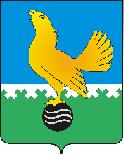 Ханты-Мансийский автономный округ-Юграмуниципальное образованиегородской округ город Пыть-Ях АДМИНИСТРАЦИЯ ГОРОДАтерриториальная комиссия по делам несовершеннолетних и защите их прав                                                                                                  www.pyadm.ru e-mail: adm@gov86.org                                                                                                                                                 e-mail: kdn@gov86org.ruг.   Пыть-Ях,  1 мкр.,  дом  № 5,  кв.  № 80                                                                           р/с 40101810900000010001                                                                                                                                               Ханты-Мансийский автономный округ-Югра                                                                             УФК по ХМАО-ЮгреТюменская      область     628380                                               МКУ Администрация г. Пыть-Яха, л\с 04873033440)тел.  факс  (3463)  46-62-92,   тел. 46-05-89,                                              РКЦ Ханты-Мансийск г. Ханты-Мансийск42-11-90,  46-05-92,  46-66-47                                                                                   ИНН 8612005313   БИК 047162000                                                                                                                                                                                                                                                                                                                                                                                                                                                                                      ОКАТО 71885000 КПП 861201001                                                                                                                                    КБК 04011690040040000140 П О С Т А Н О В Л Е Н И Е Актовый зал администрации города Пыть-Яха по адресу: г. Пыть-Ях, 1 мкр. «Центральный», д. 18а, в 14-30 часов (сведения об участниках заседания указаны в протоколе заседания территориальной комиссии).01.03.2017                                                                                                                      № 100О результатах исполнения мероприятийиндивидуальных программ реабилитациив отношении несовершеннолетних, совершившихпреступления в 2016 году, текущем периоде 2017 года	С целью исполнения подпункта 1.2 постановления комиссии по делам несовершеннолетних и защите их прав при Правительстве ХМАО – Югры  от 09.02.2017 № 12, поручения окружной комиссии от 14.02.2017 № 01.02.-Исх-485, территориальной комиссией проведен анализ хода реализации индивидуальных программ социальной реабилитации в отношении несовершеннолетних, совершивших преступления в 2016 году, и в текущем периоде 2017 года.Субъектами системы профилактики безнадзорности и правонарушений несовершеннолетних в течение 12 месяцев 2016, и текущем периоде в 2017 года, организована и проводится  индивидуальная профилактическая работа, разработаны и утверждены на заседаниях территориальной комиссии индивидуальные программы реабилитации в отношении указанной категории несовершеннолетних. Также путем письменных приглашений, уведомлений, в ходе рейдовых мероприятий  проводится индивидуальная профилактическая работа, направленная на информирование родителей подростков, совершивших противоправные действия, о мероприятиях, проводимых учреждениями дополнительного образования, здравоохранения о формах занятости, трудоустройства, оздоровления и отдыха детей. По состоянию на 30.12.2016 на территории муниципального образования городской округ город Пыть-Ях 8 несовершеннолетними совершены преступления, предусмотренные  ст. 158, ст. 163, ст. 166, ст. 228, ст. 318 Уголовного кодекса Российской Федерации.По результатам мониторинга мероприятий индивидуальных программ реабилитации в отношении 6 несовершеннолетних, совершивших преступления в 2016 году наблюдалась положительная динамика, выражающаяся в систематическом посещении  подростками консультаций специалистов учреждений системы профилактики, в конструктивном взаимодействии несовершеннолетних и их законных представителей с представителями субъектов системы профилактики,  выполнении ими рекомендаций, что способствовало исправлению социально опасного положения. Каких-либо затруднений в исполнении мероприятий индивидуальных программ реабилитации у субъектов системы профилактики в отношении 6 несовершеннолетних, совершивших преступления не вызывало,В отношении двух подростков отмечалась нестабильная динамика, поскольку законные представители и несовершеннолетние не всегда были готовы к взаимодействию со специалистами субъектов системы профилактики, рекомендации специалистов ими игнорировались, что затрудняло выполнить мероприятия индивидуальной программы реабилитации в полном объеме. наблюдалась стабильная либо положительная динамика. Несовершеннолетние, совершившие преступления в 2016 году организованы следующими формами занятости: - 1 подросток в июне 2016 года успешно сдал государственную итоговую аттестацию, подал документы для поступления в АУ «Ханты-Мансийский технолого-педагогический колледж», в июле месяце трудоустроен в МБУ Центр «Современник» в отряд главы города, осуществлял трудовую деятельность через КУ «Пыть-Яхский центр занятости населения» у ИП «Стрижова» в качестве  курьера, также неоднократно посещал и принимал участия в мероприятиях, проводимых дворовым клубом «Солнечный остров» по месту жительства, в настоящее время является студентом АУ «Ханты-Мансийский технолого-педагогический колледж»;- 1 несовершеннолетний интереса к посещению дворового клуба не проявил, спортивные секции посещать несовершеннолетнему противопоказано по состоянию здоровья, посещает шахматно-шашечную секцию, дворовый клуб «Перекресток», также специалистами КУ «Пыть-Яхский центр занятости населения» продолжается индивидуальная профилактическая работа в отношении подростка, с целью получения им государственной услуги по поиску подходящей работы или профессионального обучения;- 1 несовершеннолетний в июне 2016 года сдавал экзамены в БУ ХМАО-Югры «Нефтеюганский политехнический колледж, в июле 2016 года по август 2016 несовершеннолетний находился с законными представителями в отпуске в Краснодарском крае г.Джубга, является студентом 2 курса бюджетного учреждения Ханты-Мансийского автономного округа - Югры «Нефтеюганский политехнический колледж», на период обучения проживает в общежитие при колледже, на выходные дни и в каникулярное время несовершеннолетний приезжает к родителям;- 1 несовершеннолетний посещает секцию по баскетболу в образовательной организации, посещает дворовый клуб «Перекресток» по месту жительства;- 1 несовершеннолетний регулярно посещает тренажерный зал «Адреналин» и дворовый клуб «Солнечный остров»;-1 несовершеннолетний уклонялся от взаимодействия с субъектами системы профилактики, от предложенных форм занятости: посещение кружков, секции, официального трудоустройства категорически отказывался, трудоустраивался самостоятельно, 29.04.2016 помещен в БУ ХМАО-Югры «Центр помощи детям, оставшимся без попечения родителей «Лучик» пос.Серегино, Октябрьского района, ХМАО – Югры;- 1 несовершеннолетний является воспитанником КОУ «Нефтеюганская школа – интернат для обучающихся с ограниченными возможностями здоровья», в выходные и праздничные дни подросток приезжает домой к законному представителю. КОУ «Нефтеюганская школа – интернат для обучающихся с ограниченными возможностями здоровья» является куратором случая по проведению индивидуальной профилактической работы с несовершеннолетним. На территории города Пыть-Яха с семьей законного представителя С. осуществляют индивидуальную профилактическую работу  специалисты БУ ХМАО - Югры «Комплексный центр социального обслуживания населения «Гелиос»- 1 несовершеннолетний является студентом колледжа в г.Екатеринбург, на праздничные дни и каникулярное время приезжает к родителям, в летний период находился с родителями за пределами города Пыть-Яха в Краснодарском крае.По состоянию на 01.03.2017 года в отношении 4 несовершеннолетних, совершивших преступления в 2016 году, индивидуальная профилактическая работа завершена по следующим причинам:  -   двое подростков достигли возраста совершеннолетия;- один подросток помещен в БУ ХМАО-Югры «Центр помощи детям, оставшимся без попечения родителей «Лучик» пос.Серегино, Октябрьского района, ХМАО – Югры;- один подросток исправил свое поведение, повторных преступлений не совершал, обучается в колледже г. Ханты-Мансийска. В 2017 году одним несовершеннолетним совершенно преступление, предусмотренное ч. 1 ст. 222.1, ч. 1 ст. 223.1, ч. 1 ст. 30-ч. 1 ст.205 Уголовного кодекса Российской Федерации. 03.01.2017 Пыть-Яхским городским судом в отношении М. избрана мера пресечения в виде заключения под стражу сроком на 2 месяца. Субъектами системы профилактики осуществлен выезд по месту жительства несовершеннолетнего, с целью выяснения условий проживания подростка, проблем и нужд семьи. Законный представитель – М. отказалась от оказания какой-либо социально-психолого-педагогической помощи субъектов системы профилактики.Трое несовершеннолетних совершили преступление, предусмотренное  ст. 158 Уголовного кодекса Российской Федерации. В отношении указанных несовершеннолетних, совершивших кражу денежных средств организована и проводится индивидуальная профилактическая работа в соответствии с разработанными и утвержденными индивидуальными программами реабилитации. В свободное от учебы время один несовершеннолетний посещает дворовый клуб «Мечта» по месту жительства, один посещает дворовый клуб «Планета» и ДЮСШ секцию по пауэрлифтингу, один подросток посещает дополнительные занятия по подготовке к ОГЭ. На заседаниях Экспертного совета при территориальной комиссии при участии специалистов, ответственных за исполнение мероприятий индивидуальных программ реабилитации несовершеннолетних, находящихся в социально опасном положении, проводится  анализ, предоставленной ими информации по исполнению мероприятий индивидуальных программ реабилитации несовершеннолетних, принимаются решения по утверждению индивидуальных программ реабилитации, по завершению индивидуальной профилактической работы в отношении того или иного несовершеннолетнего, находящегося в социально опасном положении, о внесении изменений и дополнений в индивидуальные программы реабилитации. По итогам работы Экспертного совета на заседаниях территориальной комиссии выносятся постановления и направляются субъектам системы профилактики и иным заинтересованным лицам для исполнения в установленные сроки. Субъектами системы профилактики индивидуальные программы реабилитации в отношении несовершеннолетних, совершивших преступления в 2016 году, текущем периоде в 2017 года своевременно (в установленные сроки) и надлежащим образом. Фактов неисполнения субъектами системы профилактики мероприятий, предусмотренных программами реабилитации в отношении несовершеннолетних, совершивших преступления не установлено, к ответственности должностные лица не привлекались.Руководствуясь п. 13 ст. 15 Закона Ханты-Мансийского автономного округа-Югры от 12.10.2005 № 74-оз «О комиссиях по делам несовершеннолетних и защите их прав в Ханты-Мансийском автономном округе-Югре и наделении органов местного самоуправления отдельными государственными полномочиями по созданию и осуществлению деятельности комиссий по делам несовершеннолетних и защите их прав»,ТЕРРИТОРИАЛЬНАЯ КОМИССИЯ ПОСТАНОВИЛА:Информацию о результатах исполнения мероприятий индивидуальных программ реабилитации в отношении несовершеннолетних, совершивших преступления и общественно опасные деяния в 2016 году, текущем периоде 2017 года принять к сведению.Начальнику отдела по организации деятельности территориальной комиссии по делам несовершеннолетних и защите их прав при администрации города Пыть-Яха (А.А.Устинов):Рассмотреть на заседании территориальной комиссии вопрос об исполнении  мероприятий, предусмотренных индивидуальными программами реабилитации в отношении несовершеннолетних, совершивших преступления в январе - декабре 2017 года, в срок до 30.12.2017.Уведомить заинтересованных лиц.Председательствующий на заседании:председатель территориальной комиссии                                                       А.П.Золотых